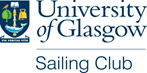 NOTICE of RACEThe 2019 Glasgow Grouse26/27th October 2019To enter please fill out the form linked below https://forms.gle/dEaFKM8ULVbnuC5c7 To pay your entry fee please send a cheque or transfer the entry fee to GUSC. Your entry is not confirmed until this has been paid. Account number: 00674794Sort Code: 832105Address: Glasgow University Sailing Club, ℅ GUSA, 77 Oakfield Ave, Glasgow G12 8LT.Spaces are awarded on a first come first served basis, being reserved upon receipt of the entry form AND payment. Once this form and payment have been received confirmation of entry will be sent. 1INTRODUCTIONThe event is for three boat teams and will be sailed in fireflies supplied by the organising authority.  Each boat shall be sailed by two people.2ORGANISING AUTHORITYThe organising authority is Glasgow University Sailing Club.3RULES3.1The event will be governed by the rules as defined in the Racing Rules of Sailing (RRS) including Appendix D, Team Racing Rules.3.2Races will be umpired.3.3The UK Team Racing Association (UKTRA) Standard Team Racing Sailing Instructions will apply.  These change some rules in the RRS; they are available on the UKTRA web site (www.teamracing.org) and at registration.3.4In accordance with RRS 70.5(a) the right of appeal will be denied.4ENTRIES AND DEPOSIT4.1Entries are invited from all interested parties.4.2The closing date for receipt of entries and payment of the entry fee is 1700 on the 18th of October.4.3The entry fee will be £240 per team until the 1st of October and £300 thereafter.4.4Each team will be liable for the cost of damage to boats, equipment and property up to a maximum of £300 per incident.  A deposit for this amount, in the form of cash, a bank transfer or a cheque, will be required at registration and before a team may sail.  When a team is assessed as liable for damage, it shall restore the deposit to the original value in order to continue sailing.  Damage attributed to competitors generally or to an unidentified team will be attributed equally between all teams.  A team may apply to the protest committee to determine their responsibility for any damage. 5EVENT FORMAT AND SCHEDULE5.1The format of the event will be available at registration.5.2Registration will take place at Bardowie at 0830 on the 27th of October.5.35.4There will be a briefing at Bardowie at 0900 on the 27th of October.The first race of each day will be announced at 0900 on both days, with the intention of the first signal being 0957, racing may be moved earlier or later depending on weather conditions at the discretion of the race committee. 6BUOYANCY AND CLOTHINGAdequate personal flotation devices and wet or dry suits shall be worn by all competitors at all times when afloat.7RISK STATEMENT, INSURANCE7.1Rule 4 of the Racing Rules of Sailing states: "The responsibility for a boat’s decision to participate in a race or to continue racing is hers alone."Sailing is by its nature an unpredictable sport and therefore inherently involves an element of risk.  By taking part in the event, each competitor agrees and acknowledges that:(a) 	They are aware of the inherent element of risk involved in the sport and accept responsibility for the exposure of themselves, their crew and their boat to such inherent risk whilst taking part in the event;(b) 	They are responsible for the safety of themselves, their crew, their boat and their other property whether afloat or ashore;(c) 	They accept responsibility for any injury, damage or loss to the extent caused by their own actions or omissions;(d) 	Their boat is in good order, equipped to sail in the event and they are fit to participate;(e) 	The provision of a race management team, patrol boats and other officials and volunteers by the event organiser does not relieve them of their own responsibilities;(f) 	The provision of patrol boat cover is limited to such assistance, particularly in extreme weather conditions, as can be practically provided in the circumstances.8PRIZES8.1These will be awarded at the discretion of the organising authority.8.2The team captain of the winning team will be responsible for the grouse trophy should they choose to have proprietary of it for the year and that costs resulting from the loss of the trophy or damage to it will be covered by the team captain